GUVERNUL ROMÂNIEI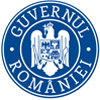 HOTĂRÂRE    În temeiul art. 108 din Constituţia României, republicată, şi al art. 42 alin. (1) lit. a) din Legea nr. 500/2002 privind finanţele publice, cu modificările şi completările ulterioare,      Guvernul României adoptă prezenta hotărâre.     Art. 1. -   Se aprobă indicatorii tehnico-economici ai obiectivului de investiţii ”Dragaj de investiții în porturile maritime”, prevăzuţi în anexa care face parte integrantă din prezenta hotărâre.     Art. 2. -   Finanţarea obiectivului de investiţii prevăzut la art. 1 se realizează din fonduri externe nerambursabile prin Programul Transport (PT) 2021 - 2027 şi de la bugetul de stat, prin bugetul Ministerului Transporturilor şi Infrastructurii, în limita sumelor aprobate anual cu această destinaţie, conform programelor de investiţii publice aprobate potrivit legii.    Art. 3. -   Finanţarea de la bugetul de stat, prin bugetul Ministerului Transporturilor şi Infrastructurii, a obiectivului de investiţii prevăzut la art. 1 se realizează cu respectarea legislaţiei în domeniul ajutorului de stat.     Art. 4. -   Ministerul Transporturilor şi Infrastructurii, prin Compania Naţională "Administraţia Porturilor Maritime" - S.A. Constanța, răspunde de modul de utilizare a sumelor aprobate potrivit prevederilor prezentei hotărâri.
PRIM-MINISTRUION – MARCEL CIOLACUAnexa la HG nr. ________CARACTERISTICILE PRINCIPALE ȘI INDICATORII TEHNICO-ECONOMICI AI OBIECTIVULUI DE INVESTIȚII ”Dragaj de investiții în porturile maritime”Titular: Ministerul Transporturilor și InfrastructuriiBeneficiar: Compania Națională „Administrația Porturilor Maritime” – S.A. Constanța Amplasament: Intravilanul localităților Constanța, Năvodari, Limanu și Mangalia Valoarea totală a investiției, inclusiv TVA			mii lei                    1.059.239(în prețuri valabile la nivelul lunii septembrie 2023, 1 Euro = 4,942 lei)din care C+M, inclusiv TVA:                              mii lei                       694.842- Eșalonarea investiției INV/C+M		anul I					mii lei 	  			211.847							mii lei				138.968anul II					mii lei 	  		            423.696							mii lei			            277.937anul II					mii lei 	  		            423.696							mii lei			            277.937Capacități:	Port Constanța – Zona ConstanțaSufrafață totală dragaj                			ha			268,06Port Constanța – Zona MidiaSufrafață totală dragaj                			ha			 70,64Port Constanța – Zona MangaliaSufrafață totală dragaj                			ha			 61,88Durata de execuție a investiției: 				luni		          30	Finanțarea investiției:Finanțarea obiectivului de investiții se realizează din fonduri externe nerambursabile prin Programul Transport (PT) 2021 - 2027 și de la bugetul de stat, prin bugetul Ministerului Transporturilor și Infrastructurii, în limita sumelor aprobate anual cu această destinație, conform programelor de investiții publice aprobate potrivit legii. pentru aprobarea indicatorilor tehnico-economici ai obiectivului de investiții ” Dragaj de investiții în porturile maritime”